SEMAINE 14 / 14 DECEMBRE 2020DOMINANTE D'ACTIVITE CIBLEE : AGIR, S'EXPRIMER, COMPRENDRE A TRAVERS LES ACTIVITES ARTISTIQUES« A L’ECOLE, JE PARTAGE DES SENTIMENTS : PARTAGER, C’EST FAIRE PLAISIR, FAIRE DU BEAU, OFFRIR »Dominante : Faire mener son propre projet artistique en exploitant ce qui a été travaillé les semaines précédentes PROGRAMMES 2015 : L'école maternelle est une école bienveillante, plus encore que les étapes ultérieures du parcours scolaire. Sa mission principale est de donner envie aux enfants d'aller à l'école pour apprendre, affirmer et épanouir leur personnalité.LE LIVRE DE LA SEMAINE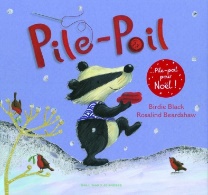 ACCUEIL :PROGRAMMES 2015 : L'accueil quotidien dans la salle de classe est un moyen de sécuriser l'enfant. L'enseignant reconnaît en chaque enfant une personne en devenir et un interlocuteur à part entière, quel que soit son âge. Les enfants apprennent à mettre des mots sur leurs émotions.PROGRAMMES 2015 :L'enfant qui entre pour la première fois à l'école maternelle possède déjà des savoir-faire, des connaissances et des représentations du monde ; dans sa famille et dans les divers lieux d'accueil qu'il a fréquentés, il a développé des habitudes, réalisé des expériences et des apprentissages que l'école prend en compte.L'équipe pédagogique aménage l'école (les salles de classe, les salles spécialisées, les espaces extérieurs...) afin d'offrir aux enfants un univers qui stimule leur curiosité, répond à leurs besoins notamment de jeu, de mouvement, de repos et de découvertes et multiplie les occasions d'expériences sensorielles, motrices, relationnelles, cognitives en sécurité.L'enseignant donne à tous les enfants un temps suffisant pour déployer leur activité de jeu. Il les observe dans leur jeu libre afin de mieux les connaître.EPS:PROGRAMMES 2015 : Au sein d'une même classe, l‘enseignant prend en compte dans la perspective d'un objectif commun les différences entre enfants qui peuvent se manifester avec une importance particulière dans les premières années de leur vie. L'équipe pédagogique aménage l'école (les salles de classe, les salles spécialisées, les espaces extérieurs...) afin d'offrir aux enfants un univers qui stimule leur curiosité, répond à leurs besoins notamment de jeu, de mouvement, de repos et de découvertes et multiplie les occasions d'expériences sensorielles, motrices, relationnelles, cognitives en sécurité.L'enseignant les observe dans leur jeu libre afin de mieux les connaîtreREGROUPEMENT 1 :PROGRAMMES 2015 : L'école maternelle assure une première acquisition des principes de la vie en société.Les enfants apprennent à repérer les rôles des différents adultes, la fonction des différents espaces dans la classe et l'école. Ils apprennent les règles qui s'y rattachent. L'école maternelle construit les conditions de l'égalité, notamment entre les filles et les garçons.RECREATION :REGROUPEMENT 2 :PROGRAMMES 2015 : Les moments de réception où les enfants travaillent mentalement sans parler sont des activités langagières à part entière que l'enseignant doit rechercher et encourager. L'école maternelle occupe une place privilégiée pour leur offrir une fréquentation de la langue de l'écrit, très différente de l'oral de communication.REGROUPEMENT 3 :PROGRAMMES 2015 : Les moments de réception où les enfants travaillent mentalement sans parler sont des activités langagières à part entière que l'enseignant doit rechercher et encourager. L'école maternelle occupe une place privilégiée pour leur offrir une fréquentation de la langue de l'écrit, très différente de l'oral de communication.ATELIERS 1 :PROGRAMMES 2015 : L'école maternelle vise la construction de repères temporels et la sensibilisation aux durées : temps court (celui d'une activité avec son avant et son après, journée).ATELIERS 2 :PROGRAMMES 2015 : Les apprentissages des jeunes enfants s'inscrivent dans un temps long et leurs progrès sont rarement linéaires. Ils nécessitent un temps d'appropriation. Leur stabilisation nécessite de nombreuses répétitions dans des conditions variées. L’enseignant permet à l’enfant de pratiquer divers usages du langage oral : raconter, décrire, évoquer, expliquer, questionner, proposer des solutions, discuter un point de vueJ’accueille mes élèves, leur dit bonjour et leur demande de répondre en disant à leur tour « BONJOUR ». Je leur demande de retrouver leur carte de présence côté prénom, celle-ci est proposée dans un petit groupe de cartes (3 ou 4), il n’y a plus la photo pour aider. Nous regardons ensemble les réponses dans les cahiers de liaison au jeu avec Christo.TEMPS20mnACTIVITE1-Utiliser les bacs sensoriels2-Apprendre à coopérer en participant à des jeuxCOMPETENCE(Explorer le monde) Explorer la matièreORGANISATION individuellement1- la table à coutureMatériel : table à couture, fil + aiguille2- Jeux libres Matériel : jeux proposés sur les tables / jeux d’imitation1- la table à coutureMatériel : table à couture, fil + aiguille2- Jeux libres Matériel : jeux proposés sur les tables / jeux d’imitation1- la table à coutureMatériel : table à couture, fil + aiguille2- Jeux libres Matériel : jeux proposés sur les tables / jeux d’imitation1- la table à coutureMatériel : table à couture, fil + aiguille2- Jeux libres Matériel : jeux proposés sur les tables / jeux d’imitationTEMPS30 mnACTIVITEConduire la découverte du corps dans un espace orientéCOMPETENCE (Agir, s'exprimer, comprendre à travers l'activité physique)ORGANISATIONcollectiveTEMPS6 mnACTIVITEparler de NoëlCOMPETENCE(Mobiliser le langage dans toutes ses dimensions) prendre sa place dans les échanges (devenir élève) savoir différer la satisfaction de ses intérêts personnels.ORGANISATIONcollectiveLUNDI : Tirage au sort des élèves qui pourront prendre leurs petites surprises sur le calendrier de l'avent. T’Choupi dit que c'est bientôt Noël, qu'il aime bien parce que c'est la fête, on reçoit des cadeaux, ça fait plaisir, mais c'est bien aussi de savoir faire des cadeaux et il dit qu'il était tout content de les voir heureux quand il a apporté les sablés emballés. Je demande si les élèves sont contents d'avoir fait un cadeau pour leur famille.MARDI : Tirage au sort des élèves qui pourront prendre leurs petites surprises sur le calendrier de l'avent. Je demande à T’Choupi ce qu'il va recevoir comme cadeau à Noël. Puis aux élèves. Chants de Noël.JEUDI : Tirage au sort des élèves qui pourront prendre leurs petites surprises sur le calendrier de l'avent. Chants de Noël en vue du goûter l’après-midi.VENDREDI : Tirage au sort des élèves qui pourront prendre leurs petites surprises sur le calendrier de l'avent.LUNDI : Tirage au sort des élèves qui pourront prendre leurs petites surprises sur le calendrier de l'avent. T’Choupi dit que c'est bientôt Noël, qu'il aime bien parce que c'est la fête, on reçoit des cadeaux, ça fait plaisir, mais c'est bien aussi de savoir faire des cadeaux et il dit qu'il était tout content de les voir heureux quand il a apporté les sablés emballés. Je demande si les élèves sont contents d'avoir fait un cadeau pour leur famille.MARDI : Tirage au sort des élèves qui pourront prendre leurs petites surprises sur le calendrier de l'avent. Je demande à T’Choupi ce qu'il va recevoir comme cadeau à Noël. Puis aux élèves. Chants de Noël.JEUDI : Tirage au sort des élèves qui pourront prendre leurs petites surprises sur le calendrier de l'avent. Chants de Noël en vue du goûter l’après-midi.VENDREDI : Tirage au sort des élèves qui pourront prendre leurs petites surprises sur le calendrier de l'avent.LUNDI : Tirage au sort des élèves qui pourront prendre leurs petites surprises sur le calendrier de l'avent. T’Choupi dit que c'est bientôt Noël, qu'il aime bien parce que c'est la fête, on reçoit des cadeaux, ça fait plaisir, mais c'est bien aussi de savoir faire des cadeaux et il dit qu'il était tout content de les voir heureux quand il a apporté les sablés emballés. Je demande si les élèves sont contents d'avoir fait un cadeau pour leur famille.MARDI : Tirage au sort des élèves qui pourront prendre leurs petites surprises sur le calendrier de l'avent. Je demande à T’Choupi ce qu'il va recevoir comme cadeau à Noël. Puis aux élèves. Chants de Noël.JEUDI : Tirage au sort des élèves qui pourront prendre leurs petites surprises sur le calendrier de l'avent. Chants de Noël en vue du goûter l’après-midi.VENDREDI : Tirage au sort des élèves qui pourront prendre leurs petites surprises sur le calendrier de l'avent.LUNDI : Tirage au sort des élèves qui pourront prendre leurs petites surprises sur le calendrier de l'avent. T’Choupi dit que c'est bientôt Noël, qu'il aime bien parce que c'est la fête, on reçoit des cadeaux, ça fait plaisir, mais c'est bien aussi de savoir faire des cadeaux et il dit qu'il était tout content de les voir heureux quand il a apporté les sablés emballés. Je demande si les élèves sont contents d'avoir fait un cadeau pour leur famille.MARDI : Tirage au sort des élèves qui pourront prendre leurs petites surprises sur le calendrier de l'avent. Je demande à T’Choupi ce qu'il va recevoir comme cadeau à Noël. Puis aux élèves. Chants de Noël.JEUDI : Tirage au sort des élèves qui pourront prendre leurs petites surprises sur le calendrier de l'avent. Chants de Noël en vue du goûter l’après-midi.VENDREDI : Tirage au sort des élèves qui pourront prendre leurs petites surprises sur le calendrier de l'avent.TEMPS30 mnACTIVITEjouer dans la courCOMPETENCEapprendre à coopérer en participant à des jeuxORGANISATIONcollectiveTEMPS15 mnACTIVITEEvoquer la situation de partage observée dans le livreCOMPETENCE(s'approprier le langage) prendre sa place dans les échangesORGANISATIONcollectiveLUNDI : Je présente le livre et le lis. Je demande : « Qu'est-ce qui est partagé dans cette histoire ? »MARDI : Je reprends le livre de la semaine. Je demande : « Qu'est-ce qui est partagé dans cette histoire ? A quoi sert le morceau de tissu ? »JEUDI : Je reprends le livre de la semaine. Je demande : « Qu'est-ce qui est partagé dans cette histoire ? A quoi sert le morceau de tissu ? » « Un morceau de tissu ça peut servir pour plusieurs personnes, comment on fait pour le partager ? »VENDREDI : Je reprends le livre de la semaine. Je lis. J’explique : « Partager c'est aussi découper, faire des morceaux pour donner à chacun ». Puis ils regardent le cahier de liaison et j’explique que ce sont les vacances, je montre sur le calendrier.LUNDI : Je présente le livre et le lis. Je demande : « Qu'est-ce qui est partagé dans cette histoire ? »MARDI : Je reprends le livre de la semaine. Je demande : « Qu'est-ce qui est partagé dans cette histoire ? A quoi sert le morceau de tissu ? »JEUDI : Je reprends le livre de la semaine. Je demande : « Qu'est-ce qui est partagé dans cette histoire ? A quoi sert le morceau de tissu ? » « Un morceau de tissu ça peut servir pour plusieurs personnes, comment on fait pour le partager ? »VENDREDI : Je reprends le livre de la semaine. Je lis. J’explique : « Partager c'est aussi découper, faire des morceaux pour donner à chacun ». Puis ils regardent le cahier de liaison et j’explique que ce sont les vacances, je montre sur le calendrier.LUNDI : Je présente le livre et le lis. Je demande : « Qu'est-ce qui est partagé dans cette histoire ? »MARDI : Je reprends le livre de la semaine. Je demande : « Qu'est-ce qui est partagé dans cette histoire ? A quoi sert le morceau de tissu ? »JEUDI : Je reprends le livre de la semaine. Je demande : « Qu'est-ce qui est partagé dans cette histoire ? A quoi sert le morceau de tissu ? » « Un morceau de tissu ça peut servir pour plusieurs personnes, comment on fait pour le partager ? »VENDREDI : Je reprends le livre de la semaine. Je lis. J’explique : « Partager c'est aussi découper, faire des morceaux pour donner à chacun ». Puis ils regardent le cahier de liaison et j’explique que ce sont les vacances, je montre sur le calendrier.LUNDI : Je présente le livre et le lis. Je demande : « Qu'est-ce qui est partagé dans cette histoire ? »MARDI : Je reprends le livre de la semaine. Je demande : « Qu'est-ce qui est partagé dans cette histoire ? A quoi sert le morceau de tissu ? »JEUDI : Je reprends le livre de la semaine. Je demande : « Qu'est-ce qui est partagé dans cette histoire ? A quoi sert le morceau de tissu ? » « Un morceau de tissu ça peut servir pour plusieurs personnes, comment on fait pour le partager ? »VENDREDI : Je reprends le livre de la semaine. Je lis. J’explique : « Partager c'est aussi découper, faire des morceaux pour donner à chacun ». Puis ils regardent le cahier de liaison et j’explique que ce sont les vacances, je montre sur le calendrier.TEMPS15 mnACTIVITEÉcouter un livre ComptinesBilanCOMPETENCE(Mobiliser le langage dans toutes ses dimensions)Ecouter une histoire sans interrompre l’adulteDire de mémoire et de manière expressive des comptinesSe rappeler ce qui a été fait dans la journéeORGANISATIONcollectiveVENDREDI : « Nous partageons un morceau de l’affiche de Noël »VENDREDI : « Nous partageons un morceau de l’affiche de Noël »VENDREDI : « Nous partageons un morceau de l’affiche de Noël »VENDREDI : « Nous partageons un morceau de l’affiche de Noël »TEMPS45 mn+ après la sieste.ACTIVITES1- Retrouver les étapes de la vie2- S'exercer au découpage3- Dessiner le père-noël4- Faire le graphisme du rond EVALUATION5- Choisir ses 3 activités préférées de la période 6- Emballer son cadeauCOMPETENCE(DECOUVERTE DU MONDE)Situer et nommer les différentes parties du corps humain, sur soi ou sur une représentation, approcher sensoriellement les couleurs(ACTIVITES ARTISTIQUES) Expérimenter les divers instruments, supports et procédés de dessin, développer ses facultés d'attention, d'observationORGANISATION1 : Enseignant 2 : Atsem3 : Supervisé4 : Autonomie5 : Enseignant6 : Atsem7 : Autonomie8 : AutonomieATELIER 1 « je retrouve les étapes de la vie »Support : ficheMatériel : étiquettes + colleConsigne : « Tu retrouves les étapes de la vie du bébé jusqu’au papi / la mamieDonner les photos filles ou photos garçons en fonction du sexe de l’enfant.ATELIER 1 « je retrouve les étapes de la vie »Support : ficheMatériel : étiquettes + colleConsigne : « Tu retrouves les étapes de la vie du bébé jusqu’au papi / la mamieDonner les photos filles ou photos garçons en fonction du sexe de l’enfant.ATELIER 1 « je retrouve les étapes de la vie »Support : ficheMatériel : étiquettes + colleConsigne : « Tu retrouves les étapes de la vie du bébé jusqu’au papi / la mamieDonner les photos filles ou photos garçons en fonction du sexe de l’enfant.ATELIER 1 « je retrouve les étapes de la vie »Support : ficheMatériel : étiquettes + colleConsigne : « Tu retrouves les étapes de la vie du bébé jusqu’au papi / la mamieDonner les photos filles ou photos garçons en fonction du sexe de l’enfant.ATELIER 2 « Je m'exerce au découpage »Matériel : papier rigide + papier souple + papier avec traits à suivre + paire de ciseauxConsigne : « Tu t'entraînes à découper comme si tu devais découper le tissu du roi »Cet entrainement est une étape pour la période suivante où il sera question de partage dans la division, il y aura donc des situations où les élèves auront besoin de découper. Il est important de conforter un apprentissage essentiel. Selon les élèves, ils pourront avoir un niveau de difficulté adapté à leur savoir-faire.ATELIER 2 « Je m'exerce au découpage »Matériel : papier rigide + papier souple + papier avec traits à suivre + paire de ciseauxConsigne : « Tu t'entraînes à découper comme si tu devais découper le tissu du roi »Cet entrainement est une étape pour la période suivante où il sera question de partage dans la division, il y aura donc des situations où les élèves auront besoin de découper. Il est important de conforter un apprentissage essentiel. Selon les élèves, ils pourront avoir un niveau de difficulté adapté à leur savoir-faire.ATELIER 2 « Je m'exerce au découpage »Matériel : papier rigide + papier souple + papier avec traits à suivre + paire de ciseauxConsigne : « Tu t'entraînes à découper comme si tu devais découper le tissu du roi »Cet entrainement est une étape pour la période suivante où il sera question de partage dans la division, il y aura donc des situations où les élèves auront besoin de découper. Il est important de conforter un apprentissage essentiel. Selon les élèves, ils pourront avoir un niveau de difficulté adapté à leur savoir-faire.ATELIER 2 « Je m'exerce au découpage »Matériel : papier rigide + papier souple + papier avec traits à suivre + paire de ciseauxConsigne : « Tu t'entraînes à découper comme si tu devais découper le tissu du roi »Cet entrainement est une étape pour la période suivante où il sera question de partage dans la division, il y aura donc des situations où les élèves auront besoin de découper. Il est important de conforter un apprentissage essentiel. Selon les élèves, ils pourront avoir un niveau de difficulté adapté à leur savoir-faire.ATELIER 3 « Je dessine le Père-Noël »Support : Feuille du bonhommeMatériel : 1 pot de feutres par enfantConsigne : « Tu dessines le Père-Noël, attention à bien respecter les couleurs »L'ATSEM vérifie la bonne tenue du crayon et le respect des bonnes couleursATELIER 3 « Je dessine le Père-Noël »Support : Feuille du bonhommeMatériel : 1 pot de feutres par enfantConsigne : « Tu dessines le Père-Noël, attention à bien respecter les couleurs »L'ATSEM vérifie la bonne tenue du crayon et le respect des bonnes couleursATELIER 3 « Je dessine le Père-Noël »Support : Feuille du bonhommeMatériel : 1 pot de feutres par enfantConsigne : « Tu dessines le Père-Noël, attention à bien respecter les couleurs »L'ATSEM vérifie la bonne tenue du crayon et le respect des bonnes couleursATELIER 3 « Je dessine le Père-Noël »Support : Feuille du bonhommeMatériel : 1 pot de feutres par enfantConsigne : « Tu dessines le Père-Noël, attention à bien respecter les couleurs »L'ATSEM vérifie la bonne tenue du crayon et le respect des bonnes couleursATELIER 4 « Je dessine des ronds »Support : feuille photocopiée (évaluation)Matériel : feutresConsigne: «  Tu traces des ronds comme tu sais maintenant les faire »ATELIER 4 « Je dessine des ronds »Support : feuille photocopiée (évaluation)Matériel : feutresConsigne: «  Tu traces des ronds comme tu sais maintenant les faire »ATELIER 4 « Je dessine des ronds »Support : feuille photocopiée (évaluation)Matériel : feutresConsigne: «  Tu traces des ronds comme tu sais maintenant les faire »ATELIER 4 « Je dessine des ronds »Support : feuille photocopiée (évaluation)Matériel : feutresConsigne: «  Tu traces des ronds comme tu sais maintenant les faire »ATELIER 5 « Je choisis mes trois activités préférées à l'école » Support : feuille photocopiéeMatériel : un pot de colle par élèveConsigne: « Nous regardons ensemble les images puis parmi les 6, tu choisis les 3 activités que tu préfères à l'école »ATELIER 5 « Je choisis mes trois activités préférées à l'école » Support : feuille photocopiéeMatériel : un pot de colle par élèveConsigne: « Nous regardons ensemble les images puis parmi les 6, tu choisis les 3 activités que tu préfères à l'école »ATELIER 5 « Je choisis mes trois activités préférées à l'école » Support : feuille photocopiéeMatériel : un pot de colle par élèveConsigne: « Nous regardons ensemble les images puis parmi les 6, tu choisis les 3 activités que tu préfères à l'école »ATELIER 5 « Je choisis mes trois activités préférées à l'école » Support : feuille photocopiéeMatériel : un pot de colle par élèveConsigne: « Nous regardons ensemble les images puis parmi les 6, tu choisis les 3 activités que tu préfères à l'école »ATELIER 6 « J'emballe mon cadeau tout seul »Matériel : papier cadeau fabriqué soi-même les jours précédents + ficelle + ruban + tissu + scotch + éléments naturelsConsigne : « Tu finis toi-même ton cadeau »Finir pour ceux qui n'ont pas terminé ou qui veulent améliorer leur emballageLes cadeaux sont photographiés pour laisser des traces du projet.ATELIER 6 « J'emballe mon cadeau tout seul »Matériel : papier cadeau fabriqué soi-même les jours précédents + ficelle + ruban + tissu + scotch + éléments naturelsConsigne : « Tu finis toi-même ton cadeau »Finir pour ceux qui n'ont pas terminé ou qui veulent améliorer leur emballageLes cadeaux sont photographiés pour laisser des traces du projet.ATELIER 6 « J'emballe mon cadeau tout seul »Matériel : papier cadeau fabriqué soi-même les jours précédents + ficelle + ruban + tissu + scotch + éléments naturelsConsigne : « Tu finis toi-même ton cadeau »Finir pour ceux qui n'ont pas terminé ou qui veulent améliorer leur emballageLes cadeaux sont photographiés pour laisser des traces du projet.ATELIER 6 « J'emballe mon cadeau tout seul »Matériel : papier cadeau fabriqué soi-même les jours précédents + ficelle + ruban + tissu + scotch + éléments naturelsConsigne : « Tu finis toi-même ton cadeau »Finir pour ceux qui n'ont pas terminé ou qui veulent améliorer leur emballageLes cadeaux sont photographiés pour laisser des traces du projet.TEMPS25-30 mnACTIVITES1- Faire le jeu de l'objet caché (IM verbale)2- Jouer aux ateliers autonomes (IM intrapersonnelle)3- Puzzles (IM interpersonnelle)COMPETENCE:1- (Mobiliser le langage dans toutes ses dimensions) Pratiquer divers usages du langage oral : nommer des objets2- (Explorer le monde) Situer des objets par rapport à soi, entre eux, par rapport à des objets repères.3- (Explorer le monde) Reproduire un assemblage avec ou sans modèleORGANISATION1 : Enseignant2 : Atsem 3 : AutonomieATELIER 1 « Je joue au jeu de l'objet caché »Matériel : objets emballés apportés par les élèves.Consigne : « On continue le jeu comme on a fait tous ensemble » Tous les élèves doivent passer sur la semaine afin de présenter leur objet. Les photos sont prises également avant-après le déballage.ATELIER 1 « Je joue au jeu de l'objet caché »Matériel : objets emballés apportés par les élèves.Consigne : « On continue le jeu comme on a fait tous ensemble » Tous les élèves doivent passer sur la semaine afin de présenter leur objet. Les photos sont prises également avant-après le déballage.ATELIER 1 « Je joue au jeu de l'objet caché »Matériel : objets emballés apportés par les élèves.Consigne : « On continue le jeu comme on a fait tous ensemble » Tous les élèves doivent passer sur la semaine afin de présenter leur objet. Les photos sont prises également avant-après le déballage.ATELIER 1 « Je joue au jeu de l'objet caché »Matériel : objets emballés apportés par les élèves.Consigne : « On continue le jeu comme on a fait tous ensemble » Tous les élèves doivent passer sur la semaine afin de présenter leur objet. Les photos sont prises également avant-après le déballage.ATELIER 2 « Je joue aux ateliers autonomes »Matériel: tiroirs individuels Consigne: « Tu choisis ton tiroir, tu vas à une table, tu fais seul(e) et en silence, quand tu as fini, tu ranges et remets le tiroir à sa place, tu peux prendre un autre tiroir qui est rangé »Les règles : -je prends un tiroir dans le meuble -je m’installe à une table -je fais SEUL et en SILENCE -quand j’ai terminé, je remets le matériel dans le tiroir, vérifie avec la photo que tout est en place (complet et prêt à l’emploi) et je range le tiroir dans le meuble. - Je ne prends jamais un tiroir ni du matériel qui est déjà sorti sur une table (et qui est peut-être à quelqu’un) Quoi d’autre ? -Je peux demander de l’aide à l’adulte pour qu’il me montre. -Je peux faire autant de fois que je veux la même activité. -Je dois laisser la classe propre dans tous les cas : donc si j’ai renversé de l’eau ou autre chose, j’éponge ou ramasse. - Si je le souhaite, je peux demander à présenter mon atelier aux camarades lors du regroupement qui suit. ATELIER 2 « Je joue aux ateliers autonomes »Matériel: tiroirs individuels Consigne: « Tu choisis ton tiroir, tu vas à une table, tu fais seul(e) et en silence, quand tu as fini, tu ranges et remets le tiroir à sa place, tu peux prendre un autre tiroir qui est rangé »Les règles : -je prends un tiroir dans le meuble -je m’installe à une table -je fais SEUL et en SILENCE -quand j’ai terminé, je remets le matériel dans le tiroir, vérifie avec la photo que tout est en place (complet et prêt à l’emploi) et je range le tiroir dans le meuble. - Je ne prends jamais un tiroir ni du matériel qui est déjà sorti sur une table (et qui est peut-être à quelqu’un) Quoi d’autre ? -Je peux demander de l’aide à l’adulte pour qu’il me montre. -Je peux faire autant de fois que je veux la même activité. -Je dois laisser la classe propre dans tous les cas : donc si j’ai renversé de l’eau ou autre chose, j’éponge ou ramasse. - Si je le souhaite, je peux demander à présenter mon atelier aux camarades lors du regroupement qui suit. ATELIER 2 « Je joue aux ateliers autonomes »Matériel: tiroirs individuels Consigne: « Tu choisis ton tiroir, tu vas à une table, tu fais seul(e) et en silence, quand tu as fini, tu ranges et remets le tiroir à sa place, tu peux prendre un autre tiroir qui est rangé »Les règles : -je prends un tiroir dans le meuble -je m’installe à une table -je fais SEUL et en SILENCE -quand j’ai terminé, je remets le matériel dans le tiroir, vérifie avec la photo que tout est en place (complet et prêt à l’emploi) et je range le tiroir dans le meuble. - Je ne prends jamais un tiroir ni du matériel qui est déjà sorti sur une table (et qui est peut-être à quelqu’un) Quoi d’autre ? -Je peux demander de l’aide à l’adulte pour qu’il me montre. -Je peux faire autant de fois que je veux la même activité. -Je dois laisser la classe propre dans tous les cas : donc si j’ai renversé de l’eau ou autre chose, j’éponge ou ramasse. - Si je le souhaite, je peux demander à présenter mon atelier aux camarades lors du regroupement qui suit. ATELIER 2 « Je joue aux ateliers autonomes »Matériel: tiroirs individuels Consigne: « Tu choisis ton tiroir, tu vas à une table, tu fais seul(e) et en silence, quand tu as fini, tu ranges et remets le tiroir à sa place, tu peux prendre un autre tiroir qui est rangé »Les règles : -je prends un tiroir dans le meuble -je m’installe à une table -je fais SEUL et en SILENCE -quand j’ai terminé, je remets le matériel dans le tiroir, vérifie avec la photo que tout est en place (complet et prêt à l’emploi) et je range le tiroir dans le meuble. - Je ne prends jamais un tiroir ni du matériel qui est déjà sorti sur une table (et qui est peut-être à quelqu’un) Quoi d’autre ? -Je peux demander de l’aide à l’adulte pour qu’il me montre. -Je peux faire autant de fois que je veux la même activité. -Je dois laisser la classe propre dans tous les cas : donc si j’ai renversé de l’eau ou autre chose, j’éponge ou ramasse. - Si je le souhaite, je peux demander à présenter mon atelier aux camarades lors du regroupement qui suit. ATELIER 3 « Je joue aux puzzles »Matériel : puzzles pièces selon niveau des enfants Consigne : « tu défais tout le puzzle puis tu le reconstruis, tu me montres quand c’est terminé et tu en fais un autre »ATELIER 3 « Je joue aux puzzles »Matériel : puzzles pièces selon niveau des enfants Consigne : « tu défais tout le puzzle puis tu le reconstruis, tu me montres quand c’est terminé et tu en fais un autre »ATELIER 3 « Je joue aux puzzles »Matériel : puzzles pièces selon niveau des enfants Consigne : « tu défais tout le puzzle puis tu le reconstruis, tu me montres quand c’est terminé et tu en fais un autre »ATELIER 3 « Je joue aux puzzles »Matériel : puzzles pièces selon niveau des enfants Consigne : « tu défais tout le puzzle puis tu le reconstruis, tu me montres quand c’est terminé et tu en fais un autre »